ahældningskoefficient bSkæring på y-aksenForskrift for en lineær funktionf(x)=ax+b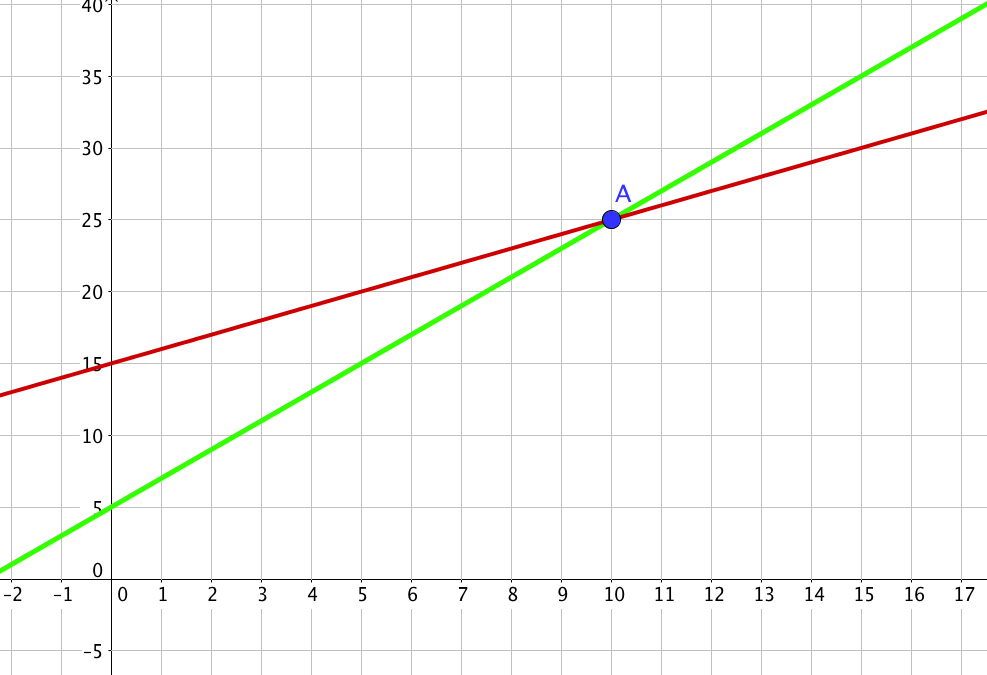 Skæringspunkt mellem 2 lineære funktionerFormel for beregning af hældningstalUafhængig variabelXAfhængig variabelY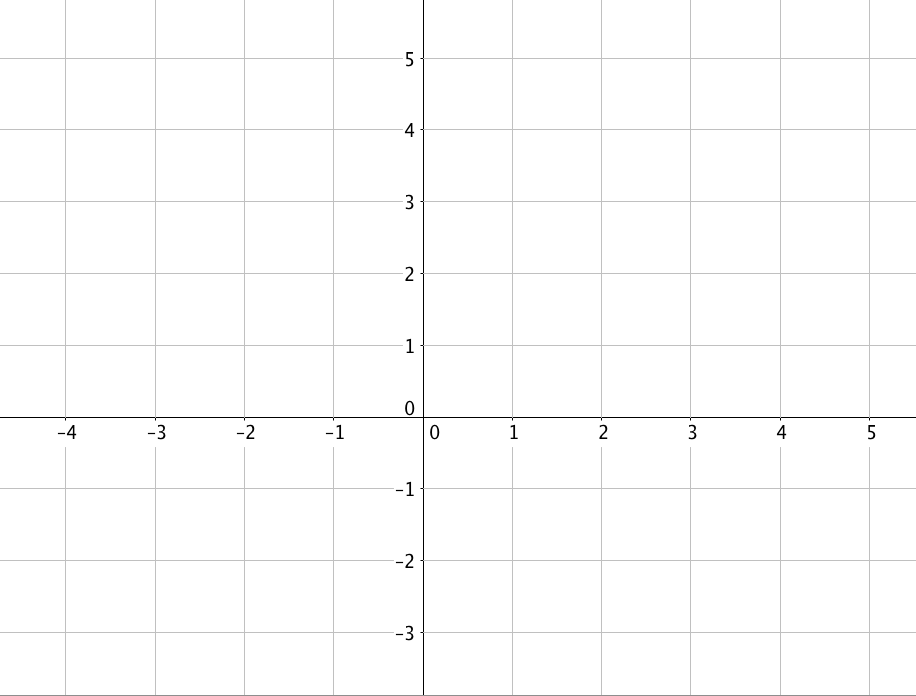 Y-aksex-akseFormel for beregning af skæringspunkt på y-aksenb=y-ax